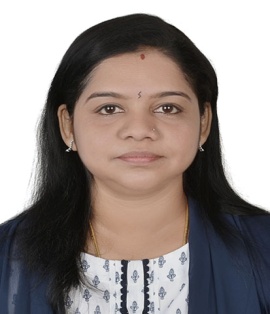 GAYATHRI Email: gayathri.354283@2freemail.com PROFESSIONAL SUMMARYOrganized Quality Analyst with foundation in medical transcription.  Advanced medical terminology knowledge.CPC (certified professional coder), AAPC  - Member ID: 01463911, around ten years of experience as a Quality Analyst in medical transcription.Knowledge of medical terminology, anatomy and physiology.SKILLSMedical terminology expertICD-10 (International Classification of Disease Systems)Adept multi-taskerHCPCS Coding GuidelinesHigh speed typing skillsFast learnerExcellent attention to detailExcellent verbal communicationWORK HISTORYMedical Transcriptionist						Aug 2007 - Dec 2010Spryance India Private Limited							      MumbaiQUALITY ANALYST							Dec 2010 - Aug 2016E-Dictate IT Solutions Pvt. Ltd.,							             PunePerformed qualitative analysis of records to ensure accuracy, internal consistency and correlation of recorded data.Maintained strict patient and physician confidentiality.Thoroughly researched newly identified diagnoses and/or medical procedures to expand skills and knowledge.Expertly transcribed medical report s for variety of physicians.Handled all Department reports like Cardiology, Pulmonary, Orthopedics, Dermatology, Psychiatry, and so on.Maintained quality of files as a Quality Analyst.Delivered files on a timely manner to not to miss TAT.EDUCATIONCPC (AAPC) passed out in May 2016.Medical Transcription Training - January 2007.Doing - B. Tech (Computer Science) - Rajasthan Vidyapeeth University  Diploma in System Operator.Government Girls' Higher Secondary School, Sivaganga, Tamilnadu.Typewriting English, Tamil and Hindi (all Higher grades).Shorthand English inter.PERSONAL VITAEDate of birth		:	22nd April 1977Marital status		:	MarriedLanguages Known	: 	English, Tamil, Malayalam, HindiVisa type		:	Residence 